ひらがなで名前：　　　　　　　　　　　　　。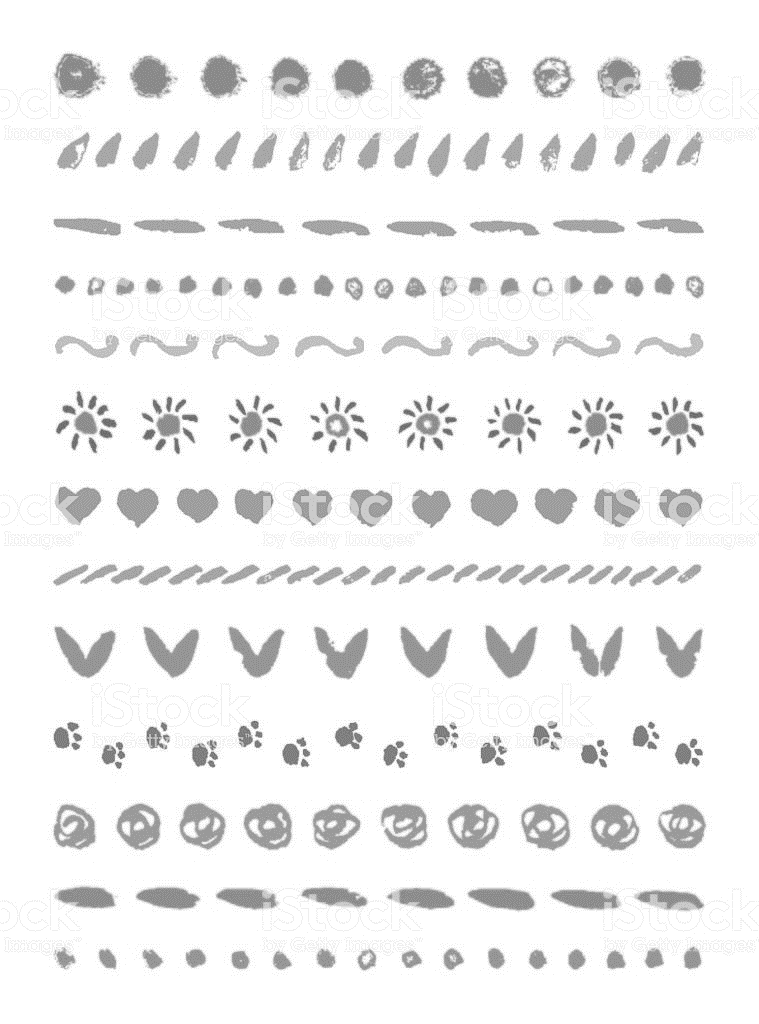 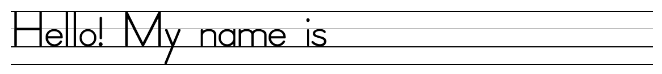 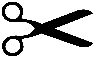 My friends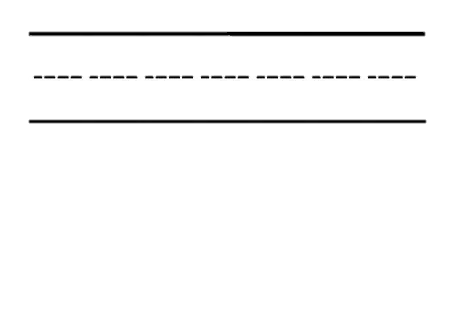 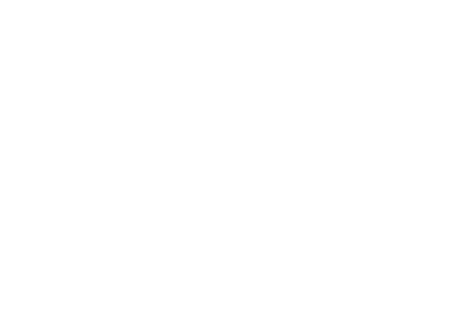 